Учреждение образования «Гомельский государственный областной Дворец творчества детей и молодежи»Как построить идеальную карьеру?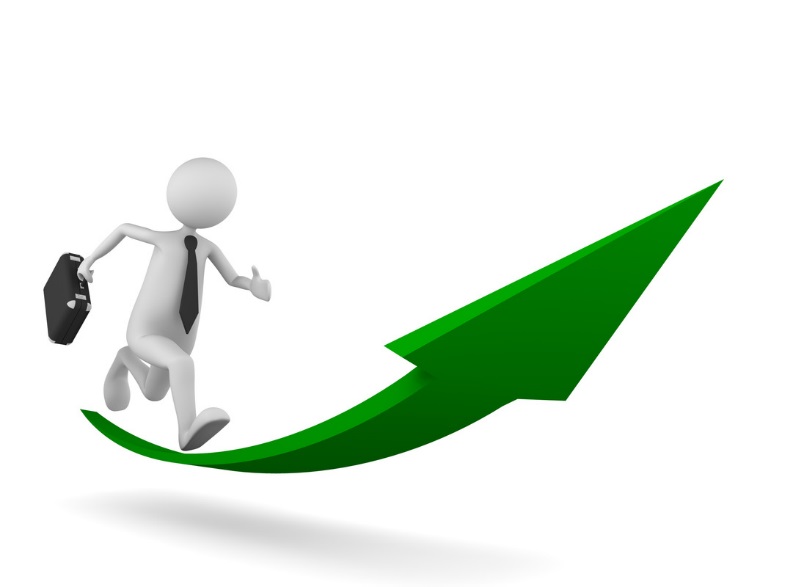 Ресурсный центр по профориентацииПн.-пт. 8.30 – 17.00 (обед 13.00 – 13.30)тел. 30 83 90, факс 75 44 63,e-mail: resurscentre@uoggodtdim.byhttp://gomelpalace.byПланирование деловой карьеры сотрудников вышестоящим руководством осуществляется в том случае, если вы являетесь ценным для компании работником, а также если руководство понимает, что вы можете принести действительно большую прибыль данной организации.1. Что такое деловая карьера и от чего она зависит?Практически каждый человек хочет в своей профессии иметь успех. Успех каждый понимает по-своему, в зависимости от того, какие ценности для него являются главными. Таким образом, человек выбирает ту карьеру, которая ближе ему по духу и зову сердца. Что же такое деловая карьера? Существует несколько определений:Это продвижение вперед по однажды выбранному трудовому пути.Это получение больших полномочий по сравнению с другими работниками.Это получение более высокого статуса, престижа, власти.Карьера – это субъективно осознанные собственные суждения работника о своем трудовом будущем и об удовлетворении, получаемом от процесса трудовой деятельности.В зависимости от своих психологических особенностей (типа характера, темперамента, способностей) реализовать карьерные устремления можно по нескольким направлениям.Чаще всего карьера воспринимается как рост по вертикали, т.е. в сознании людей существует понятие только вертикальной карьеры – подъём на более высокий уровень в иерархической структуре, который виден окружающим. Но существует ещё и горизонтальная карьера, которая подразумевает перемещение в другую область, освоение смежных специальностей, а также расширение или усложнение задач на прежней должности.2. Что необходимо для планирования карьеры?Любая стратегическая деятельность требует сознательного планирования, т.е. определения того, каким путём, с применением каких методов и средств вы стремитесь достичь той или иной цели или результата. Планирование карьеры можно разделить на два типа: планирование вышестоящим руководством и самостоятельное планирование. Самостоятельное планирование происходит в тех случаях, когда сотрудник не может рассчитывать на повышение своего должностного статуса, так как для руководства он не представляет большого интереса.Планирование карьеры – одно из направлений кадровой работы в организации, ориентированное на определение стратегии и этапов развития и продвижения специалистов (3).Кто же осуществляет планирование трудовой карьеры? Им могут и должны заниматься и сам сотрудник, и его непосредственный руководитель, и специалист кадровой службы.Так, сам работник должен постоянно анализировать свои продвижения и профессиональный рост, а также те проблемы, которые могут появиться. Для этого необходимо ставить перед собой определённые вопросы и искренне на них отвечать. Например, вопросы могут быть следующего плана:Работаю ли я на нынешней должности свыше пяти лет?Каковы цели моей служебной карьеры, и какова будет их ценность через 5 лет?Правильно ли я выбрал (а) направление (специализацию)?Достиг (ла) ли я равновесия между работой, семьёй, увлечениями и самосовершенствованием?..Ответив на вопросы такого типа, вы сможете сделать выводы относительно дальнейшего планирования своей карьеры, выявив проблемы, дающие повод для размышления, затем поставить перед собой цели и найти способы их достижения.Для успешной реализации карьеры необходимо наличие у работника соответствующих личных качеств, таких как образование, уровень квалификации, потребность в должностном росте, творческое отношение к труду. Однако существуют и объективные условия карьеры:Пик карьеры – высший пост, который сотрудник гипотетически может занять в данной организации.Длина карьеры – число позиций, которые сотруднику необходимо будет пройти от первоначальной должности до пика карьеры.Показатель уровня позиции – отношение числа подчинённых на следующем иерархическом уровне к числу лиц, которые подчинены работнику на занимаемой им позиции.Показатель потенциальной мобильности – отношение в определённый период времени числа вакансий на следующем иерархическом уровне к числу лиц, занятых на иерархическом уровне, который занимает работник в настоящий момент.3. Как управлять своим карьерным ростом?Необходимо не только планировать, но и управлять карьерным ростом сотрудника, помогая ему не совершать ошибки. Управление карьерой – это комплекс мероприятий контролю над служебным продвижением работника. Как и в случае планирования карьеры, управлением ею занимается не только служба персонала, но и сам работник. Этим он строит своё будущее. Прежде всего, необходимо сформировать цели своей карьеры. Например,занятие таким видом деятельности, который соответствует самооценке и приносит моральное удовлетворение, занятие такой должности, которая давала бы возможность развивать свой потенциал и усиливать его,работать по профессии или занимать должность, позволяющую достичь определенной степени независимости, иметь хорошо оплачиваемую работу, иметь работу, не препятствующую личной жизни.Управляя карьерой, в процессе трудовой деятельности важно обращать внимание на сопутствующие факторы:расширение своих знаний, приобретение навыков в профессиональном и личном плане.готовность занять более престижную должность.коммуникабельность и умение заводить новые знакомства, которые могут оказать поддержку в карьере.планирование своего времени на ближайшую перспективу.умение правильно оценивать обстановку, которая постоянно меняется.Суммируя выше сказанное, можно сделать вывод, что построить успешную карьеру достаточно сложно. Однако нет ничего невозможного… Дорогу осилит идущий!Использованная литература:1. Как построить идеальную карьеру / С. Шапиро – М.: АСТ: ОЛИМП, 2008. – 253, [3] с. – (Сити-класс: Открой для себя мир).2. Как сделать карьеру, или психология удачи/ Н. Тюленева. – М.: АСТ; СПб.: Астрель- СПб, 2007. – 285,[2] с. – (Воздействие на психику человека).3. Управление персоналом / под ред. Т.Ю. Базарова, Б.Л. Ерёмина. – М.: ЮНИТИ, 2000. С. 285